Polycarp Ngu790-9 Wa-dong, Danwon-guGyeonggi-do, Ansan-si SOUTH KOREA 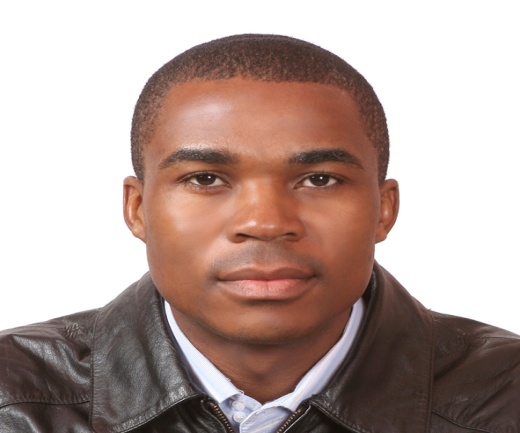 MOBILE: 010-7263- 0917                    E-mail: melcinthngu@gmail.com  QUALIFICATIONSBilingual communication skill, English (first language), French (second language)English Tutoring, 2 years.EDUCATION2010              Master of Arts, International Trade                  Ajou University, Republic of Korea                  - Conferment of Degree, 2010 winter commencement                  - Dean’s awardee, 2010 winter commencement                  - Student Representative, IT Department, Spring Semester 2010                  - Teaching Assistant (International Trade Practice), Spring Semester, 2010                  - Teaching Assistant (International Commercial Contracts and Disputes Settlement), Fall Semester, 2009                  - Editorial Board member, Gazette, semester News                    Letter publication of the Graduate School of International Studies, Ajou University2007                Bachelor of Science, Management                    University of Buea                    Commencement, December 2007Second class honors EXPERIENCE   2009 – Present    English Language tutoring, one to one and academies (Korea) – 2007       Manager                    CANCUN Snack-Bar & RestaurantLANGUAGE SKILLS            LEVELEnglish Language                NativeFrench Language                 IntermediateKorean Language                 BeginnerCOMPUTER SKILLS            LEVELMicrosoft Words                 AdvancedMicrosoft Excel                 AdvancedMicrosoft Power Point            AdvancedAWARDSGrand Prize of the Fifth English Economic Essay Contest hosted by The Korea Times and sponsored by Woori Bank, November 2, 2009.Hobbies: Football, In-door games, reading, theater, cooking, social dancing  